ORDIN“ ___  ” ___________________2021           or.Chişinău                               Nr._______________Cu privire la aprobarea Ordinului Ministrului Finanțelor,,Pentru modificarea Ordinului Ministrului Finanțelor nr.118/2013 privind aprobarea Standardelor Naționale de Contabilitate”În temeiul art.8 alin.(1) lit.b) din Legea contabilităţii şi raportării financiare nr.287/2017 (publicată în Monitorul Oficial al Republicii Moldova, 2018, nr.1-6, art.22), cu modificările ulterioare, şi în scopul perfecţionării conţinutului Standardelor Naţionale de Contabilitate, ORDON:Se aprobă modificările la Ordinul Ministrului Finanţelor nr.118/2013, conform anexei.Prezentul ordin intră în vigoare la data publicării în Monitorul Oficial al Republicii Moldova. MINISTRUL FINANȚELOR                                           Dumitru  BUDIANSCHIAnexăla Ordinul Ministrului Finanţelornr.             din                 2021MODIFICĂRIla Ordinul Ministrului Finanţelor nr.118/2013Ordinul Ministrului Finanţelor nr.118/2013 privind aprobarea Standardelor Naţionale de Contabilitate (Monitorul Oficial al Republicii Moldova, 2013, nr.177–181, art.1224), cu modificările ulterioare, se modifică după cum urmează:În STANDARDUL NAŢIONAL DE CONTABILITATE ,,PREZENTAREA SITUAȚIILOR FINANCIARE”:În pct.31 cuvîntul ,,interconexate” se substituie cu cuvîntul ,,conexe”;În pct.143 textul ,,(cu excepţia costurilor privind dobînzile aferente contractelor de leasing la locatar şi contractele de microfinanţare, care se reflectă în rd.024 şi rd.025)” se excude;În pct.161 textul ,,(cu excepţia cheltuielilor privind dobînzile aferente contractelor de leasing la locatar şi contractele de microfinanţare, care se reflectă în rd.020)” se exclude;În Anexa 1 Bilanțul, în colonița ,,Activ” de renumerotat cu numerele 3.3-3.6, corespunzător, numerele care corespund rîndurilor 083-086. În STANDARDUL NAŢIONAL DE CONTABILITATE ,,IMOBILIZĂRI NECORPORALE ȘI CORPORALE”, în pct.4 în descrierea noțiunii Imobilizări necorporale în curs de execuţie, pct.38 subpct.1) și pct.39 subpct.3) cuvîntul ,,interconexate” se substituie cu cuvîntul ,,conexe”.Din STANDARDUL NAŢIONAL DE CONTABILITATE ,,CONTRACTE DE LEASING”, pct.52 se exclude.În STANDARDUL NAŢIONAL DE CONTABILITATE ,,VENITURI”:În pct.31 cuvîntul „datorii” se substituie cu cuvîntul „creanțe”;La pct.311: subpct.2) cuvîntul „datorii” se substituie cu cuvîntul „creanțe”;subpct.3) după cuvântul „reluării” se completează cu cuvintele „și decontării”.În STANDARDUL NAŢIONAL DE CONTABILITATE ,,CHELTUIELI”:În pct.311 subpct.2) cuvîntul „datorii” se substituie cu cuvîntul „creanțe”;În Anexa 5 pct.2 subpct.4) textul ,,(cu excepţia costurilor privind dobînzile aferente contractelor de leasing la locatar şi contractele de microfinanţare, care se reflectă în componenţa veniturilor din vînzări)” se exclude.În STANDARDUL NAŢIONAL DE CONTABILITATE ,,CONTRACTE DE CONSTRUCȚII”, în pct.4 în descrierea noțiunii Contract de construcţie cuvîntul ,,interconexate” se substituie cu cuvîntul ,,conexe”.În INDICAŢII METODICE PRIVIND CONTABILITATEA COSTURILOR DE PRODUCŢIE ŞI CALCULAŢIA COSTULUI PRODUSELOR ŞI SERVICIILOR, în Anexa 1, în faza II, liniuța a patra se substituie cu ,,b)”.MINISTERUL FINANŢELORAL REPUBLICII MOLDOVA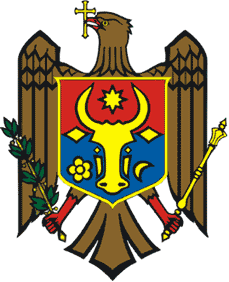 МИНИСТЕРСТВО ФИНАНСОВРЕСПУБЛИКИ МОЛДОВАCoordonat cuFuncția/subdiviziuneaNumele, PrenumeleDataSemnăturaSecretar de StatDorel NOROCȘef adjunct DPFNatalia TonuExecutorTelefon, e-mail:Dorina Postu022-26-27-85, dorina.postu@mf.gov.md